諮詢日期2021.07.29諮詢時間10:00諮詢地點嘉義縣東石鄉蔦松村船仔頭1之5號嘉義縣東石鄉蔦松村船仔頭1之5號嘉義縣東石鄉蔦松村船仔頭1之5號諮詢單位船仔頭藝術村文教基金會諮詢對象謝素貞執行長諮詢意見船仔頭於民國八十五年度全國文藝季起，結合龍舟、獨木舟及動力扁舟，三舟壯遊作為地方特色，搭配單車繞村、農村體驗等，帶動朴子溪全年無休的水上活動也為地方傳統民宿注入新的生命。八八風災之後，國內防災意識抬頭，第五河川局基於防洪防災需求，大約3年前在河道水岸邊投入了大量消波塊保護河彎沖蝕，但村民引以為傲的夫人媽親水公園自此也失去了做為提供水上活動，安全上下船碼頭的功能，連帶影響了地方特色活動的產業發展。朴子溪本身具備得天獨厚的水文地理條件，早期亦以水上活動為名，從出海口、船仔頭、蒜頭糖廠一路延伸至故宮南院，應該有整體的藍色公路，綠色旅遊規劃，將上、中、下游的水岸縫合，沿途設置安全下水點，串聯整個朴子溪流域水上活動與觀光發展，達到地方創生的多贏局面。朴子大橋上游側左岸有一處民國83~84年間建置面積約6公頃之親水公園，目前已呈荒廢狀態長滿大量銀合歡，期盼相關機關適度整理回復親水機能，也避免過高植栽影響通水能力。船仔頭於民國八十五年度全國文藝季起，結合龍舟、獨木舟及動力扁舟，三舟壯遊作為地方特色，搭配單車繞村、農村體驗等，帶動朴子溪全年無休的水上活動也為地方傳統民宿注入新的生命。八八風災之後，國內防災意識抬頭，第五河川局基於防洪防災需求，大約3年前在河道水岸邊投入了大量消波塊保護河彎沖蝕，但村民引以為傲的夫人媽親水公園自此也失去了做為提供水上活動，安全上下船碼頭的功能，連帶影響了地方特色活動的產業發展。朴子溪本身具備得天獨厚的水文地理條件，早期亦以水上活動為名，從出海口、船仔頭、蒜頭糖廠一路延伸至故宮南院，應該有整體的藍色公路，綠色旅遊規劃，將上、中、下游的水岸縫合，沿途設置安全下水點，串聯整個朴子溪流域水上活動與觀光發展，達到地方創生的多贏局面。朴子大橋上游側左岸有一處民國83~84年間建置面積約6公頃之親水公園，目前已呈荒廢狀態長滿大量銀合歡，期盼相關機關適度整理回復親水機能，也避免過高植栽影響通水能力。船仔頭於民國八十五年度全國文藝季起，結合龍舟、獨木舟及動力扁舟，三舟壯遊作為地方特色，搭配單車繞村、農村體驗等，帶動朴子溪全年無休的水上活動也為地方傳統民宿注入新的生命。八八風災之後，國內防災意識抬頭，第五河川局基於防洪防災需求，大約3年前在河道水岸邊投入了大量消波塊保護河彎沖蝕，但村民引以為傲的夫人媽親水公園自此也失去了做為提供水上活動，安全上下船碼頭的功能，連帶影響了地方特色活動的產業發展。朴子溪本身具備得天獨厚的水文地理條件，早期亦以水上活動為名，從出海口、船仔頭、蒜頭糖廠一路延伸至故宮南院，應該有整體的藍色公路，綠色旅遊規劃，將上、中、下游的水岸縫合，沿途設置安全下水點，串聯整個朴子溪流域水上活動與觀光發展，達到地方創生的多贏局面。朴子大橋上游側左岸有一處民國83~84年間建置面積約6公頃之親水公園，目前已呈荒廢狀態長滿大量銀合歡，期盼相關機關適度整理回復親水機能，也避免過高植栽影響通水能力。諮詢照片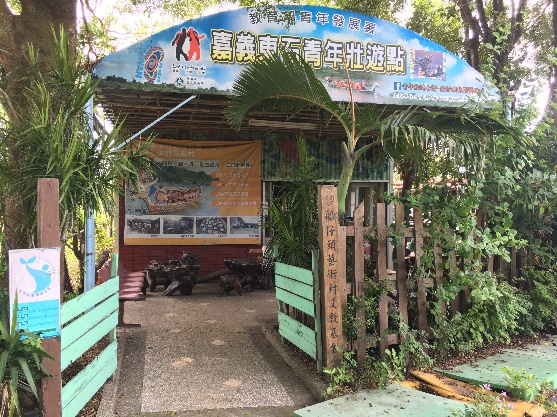 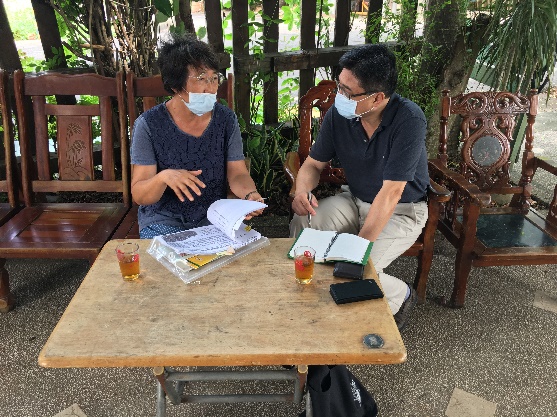 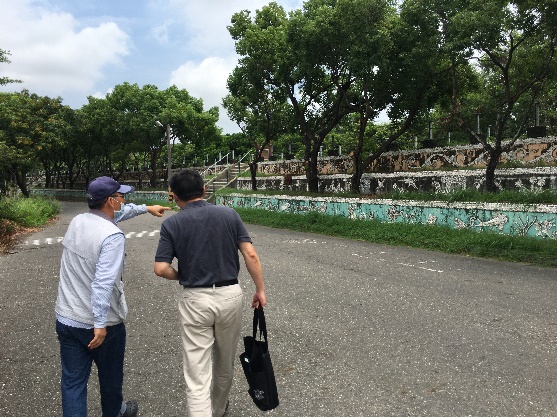 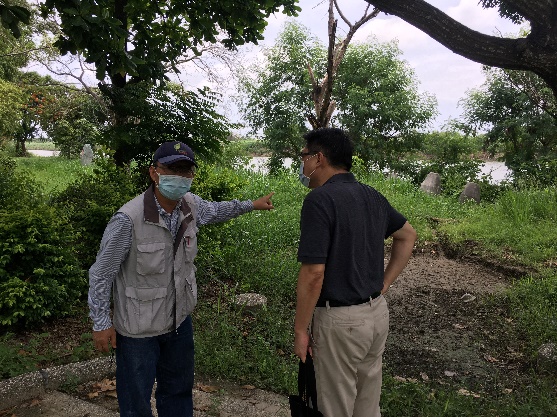 